БАШКОРТОСТАН   РЕСПУБЛИКАҺЫБəлəбəй районы муниципаль районынынМаксим-Горький ауыл  Советы ауылбиләмәhе Советы.Горький ис. ПУЙ ауылы, Бакса урамы, 3Тел. 2-07-40, факс: 2-08-98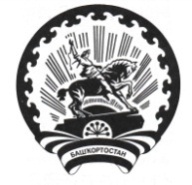 РЕСПУБЛИКА   БАШКОРТОСТАНСовет  сельского поселенияМаксим – Горьковский  сельсоветмуниципального района  Белебеевский район452014, с. ЦУП им. М, Горького, ул. Садовая, д.3Тел. 2-08-98, факс: 2-08-98КАРАРРЕШЕНИЕ05 март 2019 й.№ 25005 марта 2019 г.О ежегодном отчете главы сельского поселения Максим-Горьковский сельсовет муниципального района Белебеевский район Республики Башкортостан о результатах деятельности Администрации сельского поселения Максим-Горьковский сельсовет муниципального района Белебеевский район Республики Башкортостан в 2018 году и о задачах на 2019 годО ежегодном отчете главы сельского поселения Максим-Горьковский сельсовет муниципального района Белебеевский район Республики Башкортостан о результатах деятельности Администрации сельского поселения Максим-Горьковский сельсовет муниципального района Белебеевский район Республики Башкортостан в 2018 году и о задачах на 2019 годО ежегодном отчете главы сельского поселения Максим-Горьковский сельсовет муниципального района Белебеевский район Республики Башкортостан о результатах деятельности Администрации сельского поселения Максим-Горьковский сельсовет муниципального района Белебеевский район Республики Башкортостан в 2018 году и о задачах на 2019 годЗаслушав и обсудив отчет главы сельского поселения Максим-Горьковский сельсовет муниципального района Белебеевский район Республики Башкортостан Н.К.Красильниковой о результатах деятельности Администрации сельского поселения Максим-Горьковский сельсовет муниципального района Белебеевский район Республики Башкортостан в 2018 году и о задачах на 2019 год, Совет сельского поселения Максим-Горьковский сельсовет муниципального района Белебеевский район Республики Башкортостан отметил устойчивое состояние экономики сельского поселения.Бюджет сельского поселения Максим-Горьковский сельсовет муниципального района Белебеевский район исполнен за 2018 год исполнен на 102% от уточненного годового плана по доходам в сумме 5410,3 тыс.руб., и на 100% по расходам  в сумме 5420,8 тыс.руб.Одним из важнейших профильных направлений работы Администрации является благоустройство.Планом благоустройства сельского поселения Максим-Горьковский сельсовет на 2018 год предусматривались следующие основные виды работ: содержание и ремонт дорог; освещение улиц сельского поселения; посадка зеленых насаждений; ремонт водопроводов, содержание кладбищ; улучшение жилищных условий ветеранов ВОВ; отлов бродячих животных; санитарная очистка сельского поселения, подготовка к праздникам и прочие работы по благоустройству.Совет сельского поселения Максим-Горьковский сельсовет муниципального района Белебеевский район Республики Башкортостан РЕШИЛ:Отчет главы Администрации сельского поселения Максим-Горьковский сельсовет муниципального района Белебеевский район Республики Башкортостан о результатах деятельности Администрации сельского поселения Максим-Горьковский сельсовет муниципального района Белебеевский район Республики Башкортостан в 2018 году и о задачах на 2019 год  утвердить (прилагается). Считать главными задачами Администрации сельского поселения Максим-Горьковский сельсовет муниципального района Белебеевский район Республики Башкортостан на 2019 год: - создание территории удобной, комфортной, привлекательной для проживания и ведения бизнеса;- развитие видов экономической деятельности, приносящих доход;- участие в государственных программах для обеспечения реализации их на территории сельского поселения;- реализация инвестиционных проектов в реальном секторе экономики и социальной сфере;- активное внедрение комплекса лучших муниципальных практик по устранению барьеров, препятствующих осуществлению предпринимательской деятельности;- совершенствование нормативно-правовой базы сельского поселения, регулирующей деятельность в сфере инвестиций, в том числе в части предоставления налоговых преференций инициаторам перспективных проектов;- завершение разработки документов территориального планирования;- реализация мер по мобилизации внутренних резервов, направленных на сокращение нерезультативных расходов и увеличение собственных доходов местных бюджетов.Заслушав и обсудив отчет главы сельского поселения Максим-Горьковский сельсовет муниципального района Белебеевский район Республики Башкортостан Н.К.Красильниковой о результатах деятельности Администрации сельского поселения Максим-Горьковский сельсовет муниципального района Белебеевский район Республики Башкортостан в 2018 году и о задачах на 2019 год, Совет сельского поселения Максим-Горьковский сельсовет муниципального района Белебеевский район Республики Башкортостан отметил устойчивое состояние экономики сельского поселения.Бюджет сельского поселения Максим-Горьковский сельсовет муниципального района Белебеевский район исполнен за 2018 год исполнен на 102% от уточненного годового плана по доходам в сумме 5410,3 тыс.руб., и на 100% по расходам  в сумме 5420,8 тыс.руб.Одним из важнейших профильных направлений работы Администрации является благоустройство.Планом благоустройства сельского поселения Максим-Горьковский сельсовет на 2018 год предусматривались следующие основные виды работ: содержание и ремонт дорог; освещение улиц сельского поселения; посадка зеленых насаждений; ремонт водопроводов, содержание кладбищ; улучшение жилищных условий ветеранов ВОВ; отлов бродячих животных; санитарная очистка сельского поселения, подготовка к праздникам и прочие работы по благоустройству.Совет сельского поселения Максим-Горьковский сельсовет муниципального района Белебеевский район Республики Башкортостан РЕШИЛ:Отчет главы Администрации сельского поселения Максим-Горьковский сельсовет муниципального района Белебеевский район Республики Башкортостан о результатах деятельности Администрации сельского поселения Максим-Горьковский сельсовет муниципального района Белебеевский район Республики Башкортостан в 2018 году и о задачах на 2019 год  утвердить (прилагается). Считать главными задачами Администрации сельского поселения Максим-Горьковский сельсовет муниципального района Белебеевский район Республики Башкортостан на 2019 год: - создание территории удобной, комфортной, привлекательной для проживания и ведения бизнеса;- развитие видов экономической деятельности, приносящих доход;- участие в государственных программах для обеспечения реализации их на территории сельского поселения;- реализация инвестиционных проектов в реальном секторе экономики и социальной сфере;- активное внедрение комплекса лучших муниципальных практик по устранению барьеров, препятствующих осуществлению предпринимательской деятельности;- совершенствование нормативно-правовой базы сельского поселения, регулирующей деятельность в сфере инвестиций, в том числе в части предоставления налоговых преференций инициаторам перспективных проектов;- завершение разработки документов территориального планирования;- реализация мер по мобилизации внутренних резервов, направленных на сокращение нерезультативных расходов и увеличение собственных доходов местных бюджетов.Заслушав и обсудив отчет главы сельского поселения Максим-Горьковский сельсовет муниципального района Белебеевский район Республики Башкортостан Н.К.Красильниковой о результатах деятельности Администрации сельского поселения Максим-Горьковский сельсовет муниципального района Белебеевский район Республики Башкортостан в 2018 году и о задачах на 2019 год, Совет сельского поселения Максим-Горьковский сельсовет муниципального района Белебеевский район Республики Башкортостан отметил устойчивое состояние экономики сельского поселения.Бюджет сельского поселения Максим-Горьковский сельсовет муниципального района Белебеевский район исполнен за 2018 год исполнен на 102% от уточненного годового плана по доходам в сумме 5410,3 тыс.руб., и на 100% по расходам  в сумме 5420,8 тыс.руб.Одним из важнейших профильных направлений работы Администрации является благоустройство.Планом благоустройства сельского поселения Максим-Горьковский сельсовет на 2018 год предусматривались следующие основные виды работ: содержание и ремонт дорог; освещение улиц сельского поселения; посадка зеленых насаждений; ремонт водопроводов, содержание кладбищ; улучшение жилищных условий ветеранов ВОВ; отлов бродячих животных; санитарная очистка сельского поселения, подготовка к праздникам и прочие работы по благоустройству.Совет сельского поселения Максим-Горьковский сельсовет муниципального района Белебеевский район Республики Башкортостан РЕШИЛ:Отчет главы Администрации сельского поселения Максим-Горьковский сельсовет муниципального района Белебеевский район Республики Башкортостан о результатах деятельности Администрации сельского поселения Максим-Горьковский сельсовет муниципального района Белебеевский район Республики Башкортостан в 2018 году и о задачах на 2019 год  утвердить (прилагается). Считать главными задачами Администрации сельского поселения Максим-Горьковский сельсовет муниципального района Белебеевский район Республики Башкортостан на 2019 год: - создание территории удобной, комфортной, привлекательной для проживания и ведения бизнеса;- развитие видов экономической деятельности, приносящих доход;- участие в государственных программах для обеспечения реализации их на территории сельского поселения;- реализация инвестиционных проектов в реальном секторе экономики и социальной сфере;- активное внедрение комплекса лучших муниципальных практик по устранению барьеров, препятствующих осуществлению предпринимательской деятельности;- совершенствование нормативно-правовой базы сельского поселения, регулирующей деятельность в сфере инвестиций, в том числе в части предоставления налоговых преференций инициаторам перспективных проектов;- завершение разработки документов территориального планирования;- реализация мер по мобилизации внутренних резервов, направленных на сокращение нерезультативных расходов и увеличение собственных доходов местных бюджетов.Председатель Совета                                                                  Н.К. КрасильниковаПредседатель Совета                                                                  Н.К. КрасильниковаПредседатель Совета                                                                  Н.К. Красильникова